ANEXA 2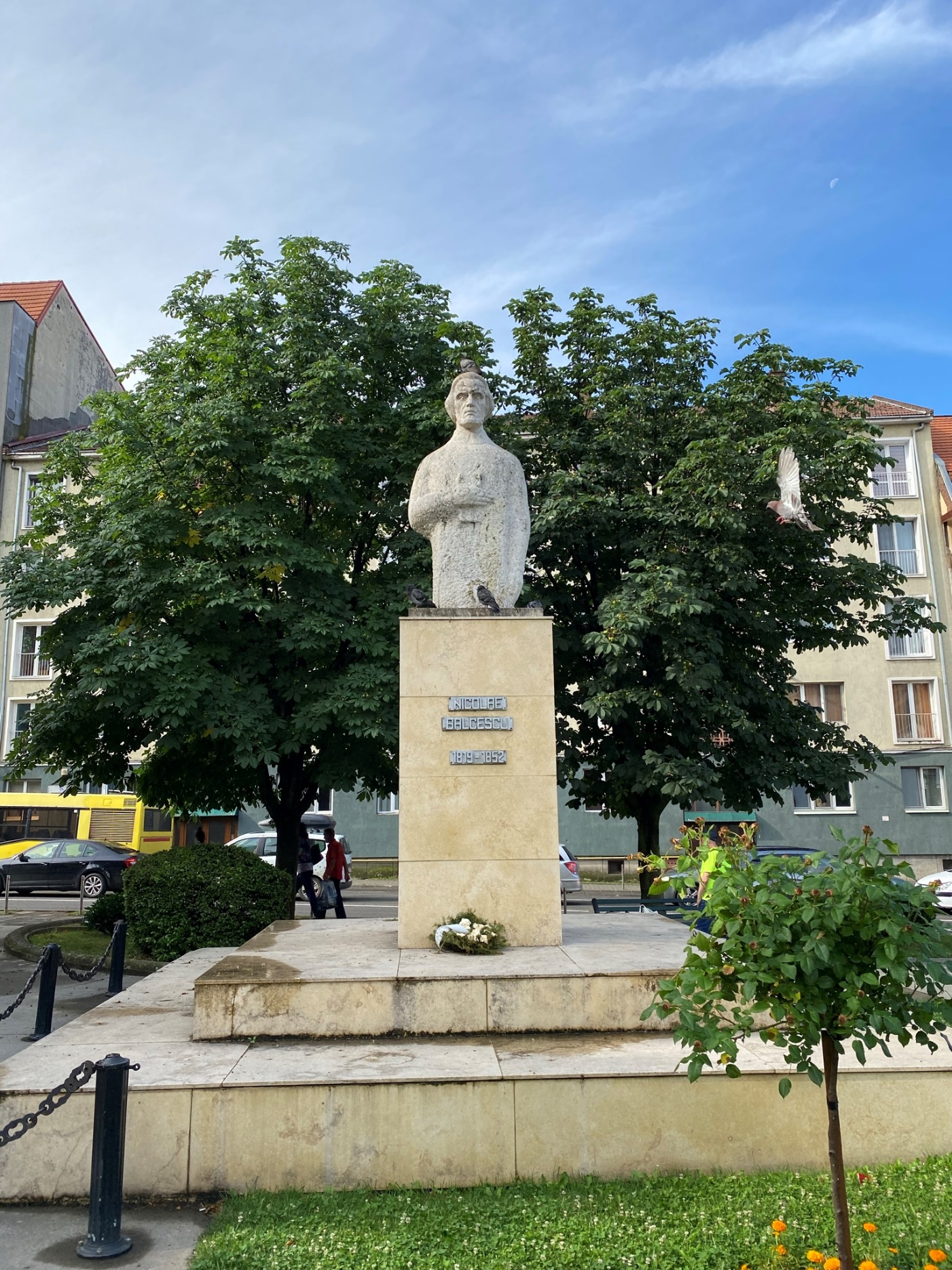 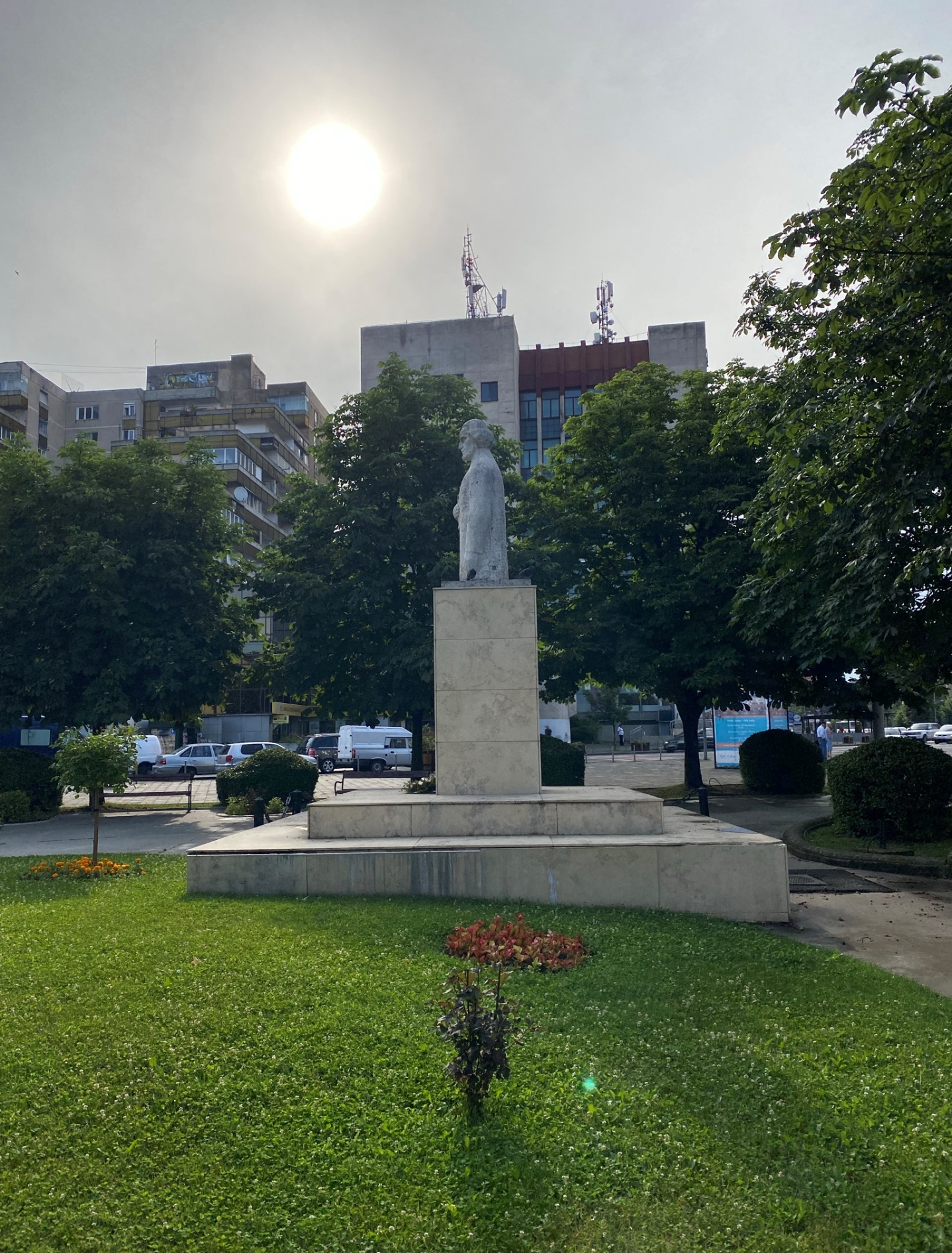 ANEXA 3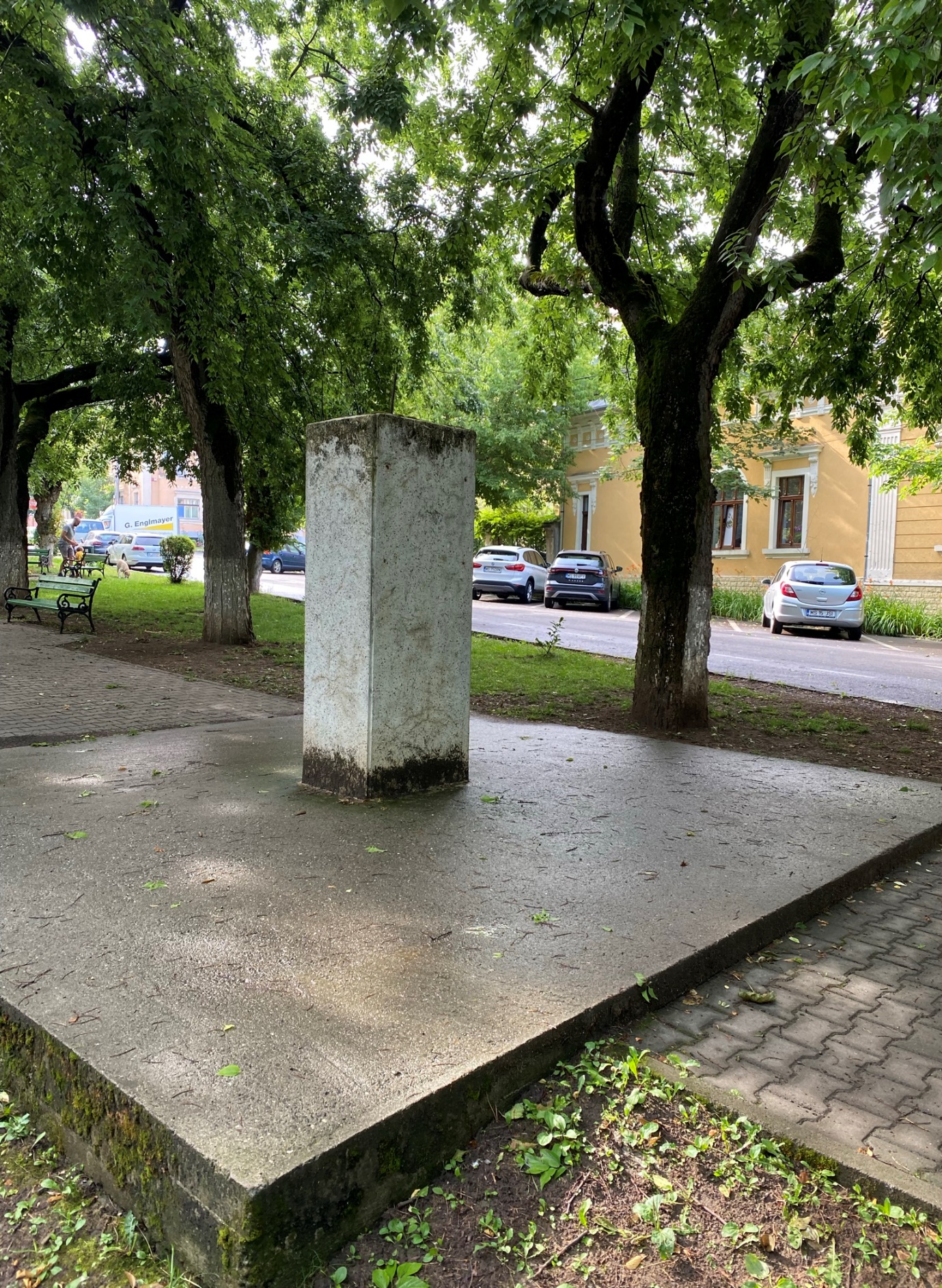 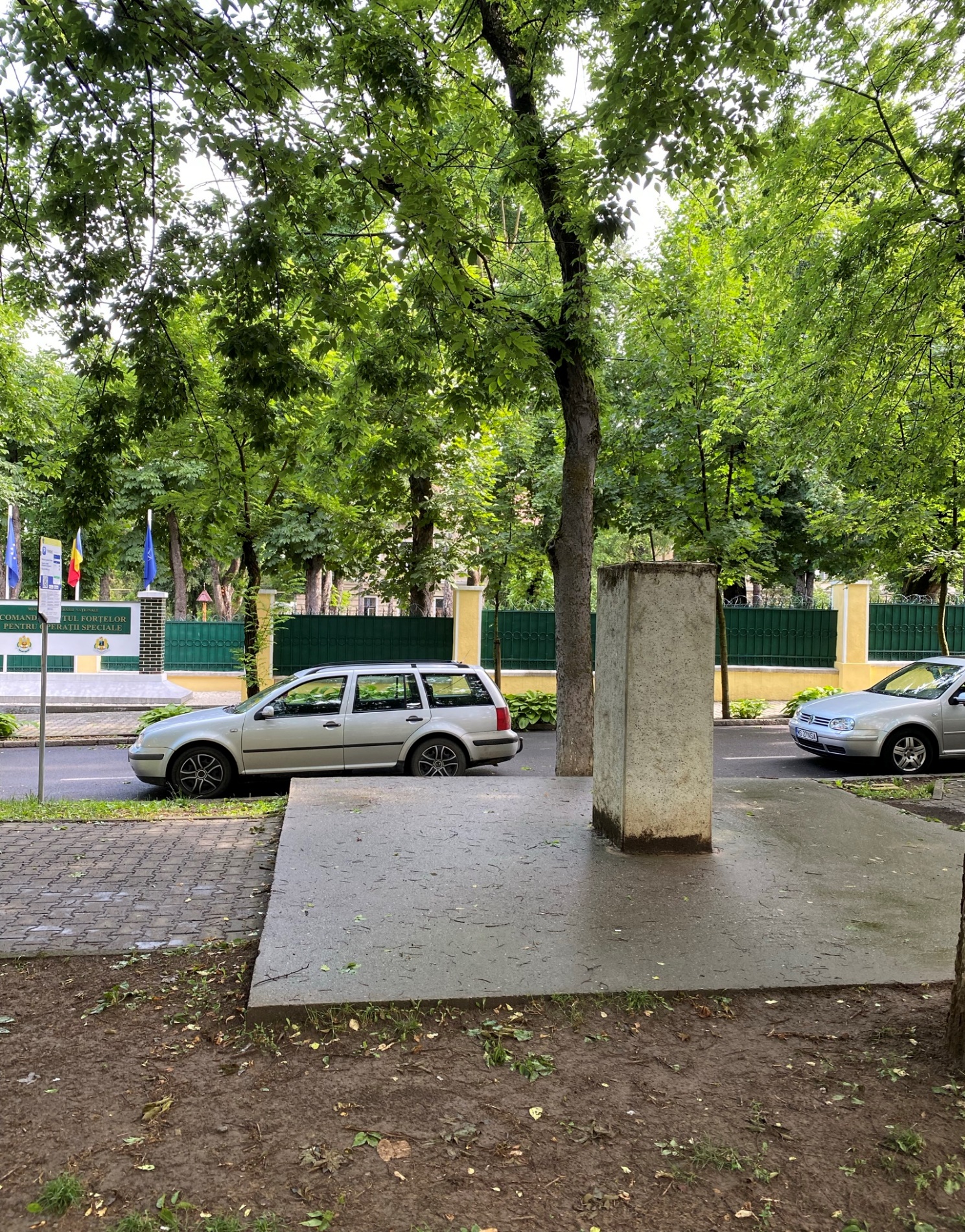 